Course offered: Atelier de professionnalisation – Assistants parlementaires et collaborateurs d’élusProfessional activities: Since 2013, he has been the founding manager of Europolitis, consultancy company specialized in lobbying campaigns at the European Parliament. Previously, he worked as a Parliamentary Assistant at the European Parliament for over eight years. Florent Saint Martin was also Assistant to the Diplomatic Adviser to the French Minister for Transport, Infrastructure and Tourism (2004), in charge of the implementation of the EU directive and of the speech writing, and worked at the EU unit of the French Armed Forces Headquarters (2004).He penned the publication of Le système institutionnel de l’Union européenne (Gualino, 2016) and, along with Olivier Costa, Le Parlement européen (2ème edn, 2011, La documentation française) and has been teaching at Sciences Po Paris for several years.He is also Deputy Mayor of Le Havre and 1st Vice-Chair of Le Havre Seine Metropole.Education: He holds a master’s degree in EU politics and administrative studies from the College of Europe in Bruges, and in international relations from Sciences Po Paris. He also graduated from Panthéon-Sorbonne Paris I university.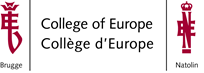 European and Political and Governance StudiesAcademic Year 2019-2020Professor: Florent SAINT MARTINAssistante: Alexia FAFARAWHO IS WHOProfessor Florent SAINT MARTINWHO IS WHOProfessor Florent SAINT MARTINWHO IS WHOProfessor Florent SAINT MARTIN